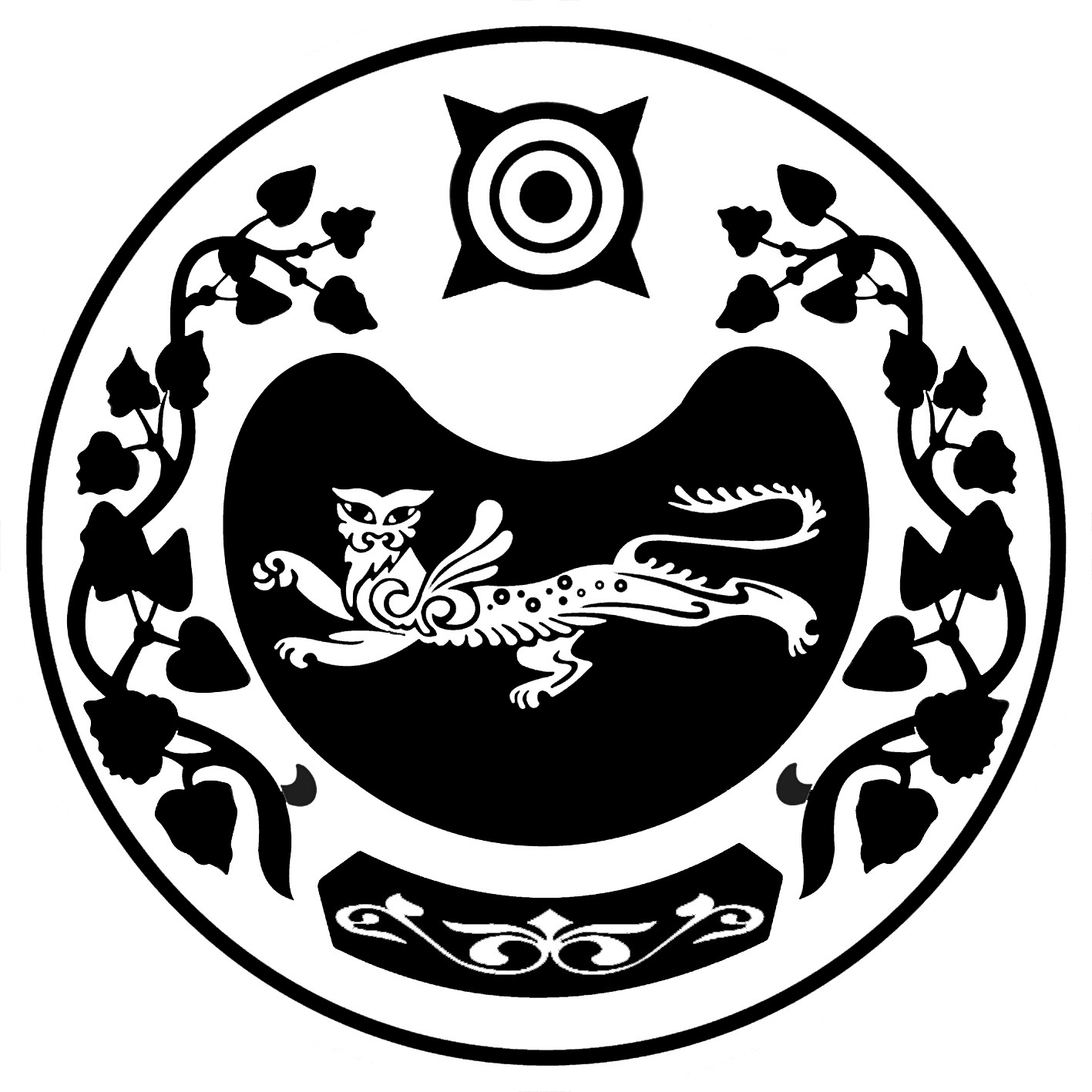 РОССИЯ ФЕДЕРАЦИЯЗЫ		                 РОССИЙСКАЯ ФЕДЕРАЦИЯХАКАС РЕСПУБЛИКАЗЫ  	                            РЕСПУБЛИКА ХАКАСИЯАFБАН ПИЛТIРI АЙМАFЫ	                            УСТЬ-АБАКАНСКИЙ РАЙОНРАСЦВЕТ ААЛ ЧÖБIНIН		                 АДМИНИСТРАЦИЯ УСТАF – ПАСТАА                                            РАСЦВЕТОВСКОГО СЕЛЬСОВЕТАП О С Т А Н О В Л Е Н И Еот   30.12.2019г.        № 362-пп. РасцветО внесении изменений в постановление от 26.01.2016г. № 18-п«Об утверждении муниципальной программы  «Противодействие незаконному обороту наркотиков, снижение масштабов наркотизации населения в Расцветовском сельсовете  (2016 – 2020 годы)»»Администрация Расцветовского сельсовета ПОСТАНОВЛЯЕТ: 1.Внести в постановление Администрации Расцветовского сельсовета от  26.01.2016г. № 18-п «Об утверждении муниципальной программы  «Противодействие незаконному обороту наркотиков, снижение масштабов наркотизации населения в Расцветовском сельсовете  (2016 – 2020 годы)»» следующие изменения:1) в наименовании и тексте слова «( 2016-2020 годы)» исключить;            2) в приложении: в наименовании слова «(2016-2020 годы)» исключить;паспорт программы изложить в следующей редакции:ПАСПОРТмуниципальной программыПротиводействие незаконному обороту наркотиков, снижение масштабовнаркотизации населения  Расцветовского сельсоветаразделы  2,3,4,5,6  изложить в следующей редакции:2. Общая характеристика сферы реализации муниципальной программы.            Распространение наркомании в России за последнее десятилетние приняло катастрофические  размеры и приобрело черты социального бедствия, угрожающего национальной безопасности страны.        За последние 10 лет место смертей от наркотиков в нашей стране увеличилось в 12 раз, среди детей – в 42 раза,  причем в 65% случаев причиной смерти является передозировка наркотиков. В Республике Хакасия наблюдается  увеличение количества лиц, официально стоящих на учете с диагнозом «наркомания». Особенное тревожное положение по незаконному употреблению и распространению наркотических веществ среди школьников и несовершеннолетних. Среди подростков, начиная с 1991 года, число впервые взятых на учет с диагнозом «наркомания» увеличилось в 12,6 раза, среди детей до 14 лет  число впервые выявленных с диагнозом «наркомания» увеличилось на 60%, токсикомания на 73%.        Приобщение детей, подростков и молодежи к наркотизации в настоящее время идет более высокими темпами, чем среди взрослого населения и характеризуется большей тяжестью медико-социальных последствий.        Участились случаи поступления в противоправный оборот на территории республики синтетических наркотических средств и героина,  произошел рост спроса на наркотики, изготовленные из местного сырья.        В настоящее время всем становится понятно, что только усилиями медицинских и правоохранительных органов справиться с этой проблемой невозможно.      Наркомания – социально заразное заболевание: за год один наркоман втягивает в наркотизацию от  4 до 17 человек. Крайне быстрая  деградация личности людей  с  наркотической зависимостью  и объективная трудоемкость и долговременность восстановительных медико-психологических реабилитационных воздействий, требует смещение основной направленности антинаркотической деятельности на предупреждение возникновения наркотизации.          Одной из причин употребления наркотических веществ, незаконного их распространения является доступность. Дикорастущая конопля  за последние годы интенсивно распространяется. Если 3-4 года назад очаговое распространение ее наблюдалось на полях ЗАО «Усть-Абаканское» на заброшенных земельных участках, то в настоящее время ореол ее распространения наблюдается на территории поселения. Сочетание механических и химических мер уничтожения дикорастущей конопли дает сто процентный положительный эффект.         Уничтожение дикорастущей конопли должно проводиться арендаторами, собственниками земель, на которых выявлено произрастание наркосодержащих растений.       В этих условиях наиболее актуальной считается задача создания реально действующей на уровне муниципального образования Расцветовский сельсовет целевой антинаркотической программы по созданию системы активной первичной профилактики злоупотребления наркотическими веществами, основанной на взаимодействии работников образовательных учреждений,  учреждений здравоохранения, участкового уполномоченного полиции,  администрации сельсовета.          Исходными базовыми принципами первичной профилактики должны быть положения:	- зависимость от наркотических веществ легче предупредить, чем лечить;	- целенаправленное обучение несовершеннолетних, молодежи в семье, школе, образовательных учреждениях жизненным навыкам противостояния агрессивной среде, которая провоцирует употребление и незаконное распространение наркотических веществ;- уничтожение очагов дикорастущей конопли,  как доступного сырья для приготовления наркотических веществ.3.Приоритеты муниципальной политики в сфере реализации муниципальной программы, цели и задачи      Создание условий для общественной безопасности жителей Расцветовского сельсовета является одной  из главных задач.      Создание условий  предполагает решение следующих задач:-предотвратить незаконное распространение наркотических веществ на территории  муниципального образования  Расцветовский сельсовет.-создать активную систему первичной профилактики злоупотребления наркотическими средствами.4. Сроки реализации муниципальной программы             Сроки реализации муниципальной программы не выделяются.5. Перечень основных мероприятий муниципальной программыПеречень основных мероприятий Программы представлен в таблице 1.  таблицу 1 раздела 5 изложить в следующей редакции:Переченьосновных мероприятий муниципальной программыТаблица 16. Перечень целевых показателей муниципальной программыПеречень целевых показателей муниципальной программы представлен в таблице 1, таблицу 1 раздела 6 изложить в следующей редакции:Перечень целевых показателей таблица 1                раздел 7 изложить в следующей редакции:7.Обоснование ресурсного обеспечения муниципальной программы После утверждения Программы Администрация Расцветовского сельсовета обеспечивает ее финансовыми ресурсами, определяемыми в местном бюджете.               Реализация целевой программы «Противодействие незаконному обороту наркотиков, снижение масштабов наркотизации населения  Расцветовского сельсовета позволит обеспечить общественную безопасность жителей  Расцветовского сельсовета. Программа позволит создать активную систему первичной профилактики злоупотребления наркотическими средствами среди населения Расцветовского сельсовета.         Мероприятия Программы обращены к населению поселения, направлены на предотвращение незаконного распространения наркотических веществ на территории поселения, уменьшение наркотизации населения Расцветовского сельсовета.            Объемы финансирования Программы за счет средств местного бюджета носят прогнозный характер и подлежат ежегодному уточнению при принятии местного бюджета на соответствующий финансовый год.Общий объем финансирования Программы представлен в таблице 2,            таблицу 2 раздела 7 изложить в следующей редакции:Ресурсное обеспечение реализации муниципальной программы	таблица 22. Настоящее постановление вступает в силу с 01.01.2020 года.3. Настоящее постановление обнародовать  на официальном сайте Администрации в сети Интернет.4. Контроль за исполнением настоящего постановления оставляю за собой.Глава  Расцветовского сельсовета                             А.В.МадисонОтветственный исполнительАдминистрация Расцветовского сельсоветаСоисполнителиМКУ «Культурно-спортивный комплекс Расцвет»ЦельОбеспечение общественной безопасности  жителей  Расцветовского сельсоветаЗадачи-предотвращение незаконного распространения наркотических веществ на территории  муниципального образования  Расцветовский сельсовет;-создание активной системы первичной профилактики злоупотребления наркотическими веществамиЦелевые показатели-доля уничтоженных очагов дикорастущей конопли составит 100% от общей площади зарегистрированных очагов;в 2016 году – 100 %;в 2017 году  - 100%, в 2018 году – 100%,в 2019 году – 100%,в 2020 году  - 100% ,в 2021 году  - 100% ,в 2022 году  - 100%                                          -уменьшить количество преступлений, связанных с употреблением и распространением  наркотических веществ:                                                                          в 2016 году -  на 1%,в 2017 году  - на 1%, в 2018 году  - на 1%,в 2019 году  - на 1%,в 2020 году  - на 1%,в 2021 году  - на 1%,в 2022 году  - на 1%                   Этапы и сроки реализацииэтапы не выделяютсяОбъем бюджетных ассигнованийФинансирование  предусмотрено в сумме 50 000,00 рублей2018 год – 0 рублей;2019 год – 0 рублей;2020 год – 10 000,00 рублей;2021 год – 0 рублей;2022 год – 0 рублейОжидаемые результаты реализацииОздоровление общества в целом от случаев употребления и распространения наркотических веществ, максимально возможное уменьшение риска заболевания людей, связанного с употреблением наркотических веществ№п/пНаименование мероприятияНаименование мероприятияНаименование мероприятияОбъем финансирования по годам, тыс.рублейОбъем финансирования по годам, тыс.рублейОбъем финансирования по годам, тыс.рублейОбъем финансирования по годам, тыс.рублейОбъем финансирования по годам, тыс.рублейОбъем финансирования по годам, тыс.рублейОбъем финансирования по годам, тыс.рублейОбъем финансирования по годам, тыс.рублей№п/пНаименование мероприятияНаименование мероприятияНаименование мероприятия20162017201820192019202020212022Задача№1. Предотвращение незаконного  распространения наркотических веществ на территории муниципального образования Расцветовский сельсоветЗадача№1. Предотвращение незаконного  распространения наркотических веществ на территории муниципального образования Расцветовский сельсоветЗадача№1. Предотвращение незаконного  распространения наркотических веществ на территории муниципального образования Расцветовский сельсоветЗадача№1. Предотвращение незаконного  распространения наркотических веществ на территории муниципального образования Расцветовский сельсоветЗадача№1. Предотвращение незаконного  распространения наркотических веществ на территории муниципального образования Расцветовский сельсоветЗадача№1. Предотвращение незаконного  распространения наркотических веществ на территории муниципального образования Расцветовский сельсоветЗадача№1. Предотвращение незаконного  распространения наркотических веществ на территории муниципального образования Расцветовский сельсоветЗадача№1. Предотвращение незаконного  распространения наркотических веществ на территории муниципального образования Расцветовский сельсоветЗадача№1. Предотвращение незаконного  распространения наркотических веществ на территории муниципального образования Расцветовский сельсовет1.1Уничтожение очагов произрастания дикорастущей конопли, как сырья для изготовления наркотических веществ на территориях (участках) где их собственники не установлены.Уничтожение очагов произрастания дикорастущей конопли, как сырья для изготовления наркотических веществ на территориях (участках) где их собственники не установлены.Уничтожение очагов произрастания дикорастущей конопли, как сырья для изготовления наркотических веществ на территориях (участках) где их собственники не установлены.-----10,0--2.2Работа с гражданами, на участках (усадьбах) которых обнаружены очаги произрастания дикорастущей коноплиРабота с гражданами, на участках (усадьбах) которых обнаружены очаги произрастания дикорастущей коноплиРабота с гражданами, на участках (усадьбах) которых обнаружены очаги произрастания дикорастущей конопли--------ИТОГО по задаче № 1ИТОГО по задаче № 1ИТОГО по задаче № 1Финансирование не предусмотреноФинансирование не предусмотреноФинансирование не предусмотреноФинансирование не предусмотрено10,010,0Задача №2. Создание  активной системы  первичной профилактики злоупотребления наркотическими средствамиЗадача №2. Создание  активной системы  первичной профилактики злоупотребления наркотическими средствамиЗадача №2. Создание  активной системы  первичной профилактики злоупотребления наркотическими средствамиЗадача №2. Создание  активной системы  первичной профилактики злоупотребления наркотическими средствамиЗадача №2. Создание  активной системы  первичной профилактики злоупотребления наркотическими средствамиЗадача №2. Создание  активной системы  первичной профилактики злоупотребления наркотическими средствамиЗадача №2. Создание  активной системы  первичной профилактики злоупотребления наркотическими средствамиЗадача №2. Создание  активной системы  первичной профилактики злоупотребления наркотическими средствамиЗадача №2. Создание  активной системы  первичной профилактики злоупотребления наркотическими средствами2.1-Организация выпусков информационно-наглядных материалов по профилактике наркомании среди молодежи и несовершеннолетних-Организация выпусков информационно-наглядных материалов по профилактике наркомании среди молодежи и несовершеннолетних-Организация выпусков информационно-наглядных материалов по профилактике наркомании среди молодежи и несовершеннолетних------2.2Проведение Международного дня борьбы против наркотиков «Скажи наркотикам нет»Проведение Международного дня борьбы против наркотиков «Скажи наркотикам нет»Проведение Международного дня борьбы против наркотиков «Скажи наркотикам нет»--------2.3- участие в районном муниципальном фестивале творчества молодежи «Новое поколение выбирает жизнь» - участие в районном муниципальном фестивале творчества молодежи «Новое поколение выбирает жизнь» - участие в районном муниципальном фестивале творчества молодежи «Новое поколение выбирает жизнь» --------Итого по задаче №2Итого по задаче №2Итого по задаче №2Финансирование не предусмотреноФинансирование не предусмотреноФинансирование не предусмотреноФинансирование не предусмотрено10,010,0--Итого по ПрограммеИтого по ПрограммеИтого по ПрограммеФинансирование не предусмотреноФинансирование не предусмотреноФинансирование не предусмотреноФинансирование не предусмотрено10,010,0--№п/пПоказательЕд. измерения2016201720182019202020212022Итоговое значениеЦель: обеспечение общественной безопасности жителей Расцветовского сельсоветаЦель: обеспечение общественной безопасности жителей Расцветовского сельсоветаЦель: обеспечение общественной безопасности жителей Расцветовского сельсоветаЦель: обеспечение общественной безопасности жителей Расцветовского сельсоветаЦель: обеспечение общественной безопасности жителей Расцветовского сельсоветаЦель: обеспечение общественной безопасности жителей Расцветовского сельсоветаЦель: обеспечение общественной безопасности жителей Расцветовского сельсоветаЦель: обеспечение общественной безопасности жителей Расцветовского сельсоветаЦель: обеспечение общественной безопасности жителей Расцветовского сельсоветаЦель: обеспечение общественной безопасности жителей Расцветовского сельсоветаЦель: обеспечение общественной безопасности жителей Расцветовского сельсоветаЗадача№1 Предотвратить незаконное распространение наркотических веществ на территории  муниципального образования  Расцветовский сельсовет.Задача №2 Создать активную систему первичной профилактики злоупотребления наркотическими средствами.Задача№1 Предотвратить незаконное распространение наркотических веществ на территории  муниципального образования  Расцветовский сельсовет.Задача №2 Создать активную систему первичной профилактики злоупотребления наркотическими средствами.Задача№1 Предотвратить незаконное распространение наркотических веществ на территории  муниципального образования  Расцветовский сельсовет.Задача №2 Создать активную систему первичной профилактики злоупотребления наркотическими средствами.Задача№1 Предотвратить незаконное распространение наркотических веществ на территории  муниципального образования  Расцветовский сельсовет.Задача №2 Создать активную систему первичной профилактики злоупотребления наркотическими средствами.Задача№1 Предотвратить незаконное распространение наркотических веществ на территории  муниципального образования  Расцветовский сельсовет.Задача №2 Создать активную систему первичной профилактики злоупотребления наркотическими средствами.Задача№1 Предотвратить незаконное распространение наркотических веществ на территории  муниципального образования  Расцветовский сельсовет.Задача №2 Создать активную систему первичной профилактики злоупотребления наркотическими средствами.Задача№1 Предотвратить незаконное распространение наркотических веществ на территории  муниципального образования  Расцветовский сельсовет.Задача №2 Создать активную систему первичной профилактики злоупотребления наркотическими средствами.Задача№1 Предотвратить незаконное распространение наркотических веществ на территории  муниципального образования  Расцветовский сельсовет.Задача №2 Создать активную систему первичной профилактики злоупотребления наркотическими средствами.Задача№1 Предотвратить незаконное распространение наркотических веществ на территории  муниципального образования  Расцветовский сельсовет.Задача №2 Создать активную систему первичной профилактики злоупотребления наркотическими средствами.Задача№1 Предотвратить незаконное распространение наркотических веществ на территории  муниципального образования  Расцветовский сельсовет.Задача №2 Создать активную систему первичной профилактики злоупотребления наркотическими средствами.Задача№1 Предотвратить незаконное распространение наркотических веществ на территории  муниципального образования  Расцветовский сельсовет.Задача №2 Создать активную систему первичной профилактики злоупотребления наркотическими средствами.-доля уничтоженных очагов дикорастущей конопли  от общей площади зарегистрированныхочагов%100100100100100100100100 Задача № 3 Создание  активной системы  первичной профилактики злоупотребления наркотическими средствами Задача № 3 Создание  активной системы  первичной профилактики злоупотребления наркотическими средствами Задача № 3 Создание  активной системы  первичной профилактики злоупотребления наркотическими средствами Задача № 3 Создание  активной системы  первичной профилактики злоупотребления наркотическими средствами Задача № 3 Создание  активной системы  первичной профилактики злоупотребления наркотическими средствами Задача № 3 Создание  активной системы  первичной профилактики злоупотребления наркотическими средствами Задача № 3 Создание  активной системы  первичной профилактики злоупотребления наркотическими средствами Задача № 3 Создание  активной системы  первичной профилактики злоупотребления наркотическими средствами Задача № 3 Создание  активной системы  первичной профилактики злоупотребления наркотическими средствами Задача № 3 Создание  активной системы  первичной профилактики злоупотребления наркотическими средствами Задача № 3 Создание  активной системы  первичной профилактики злоупотребления наркотическими средствамиуменьшить количество преступлений, среди жителей Расцветовского сельсовета, связанных с употреблением и распространением  наркотических веществ %11111117Наименованиемуниципальной программы, мероприятия  основного мероприятияГРБСОтветственный исполнитель, соисполнителиОбъемы бюджетных ассигнований по годам,  рублейОбъемы бюджетных ассигнований по годам,  рублейОбъемы бюджетных ассигнований по годам,  рублейОбъемы бюджетных ассигнований по годам,  рублейОбъемы бюджетных ассигнований по годам,  рублейОбъемы бюджетных ассигнований по годам,  рублейОбъемы бюджетных ассигнований по годам,  рублейНаименованиемуниципальной программы, мероприятия  основного мероприятияГРБСОтветственный исполнитель, соисполнители2016201720182019202020212022Наименованиемуниципальной программы, мероприятия  основного мероприятияГРБСОтветственный исполнитель, соисполнители2016201720182019202020212022Наименованиемуниципальной программы, мероприятия  основного мероприятияГРБСОтветственный исполнитель, соисполнители2016201720182019202020212022Наименованиемуниципальной программы, мероприятия  основного мероприятияГРБСОтветственный исполнитель, соисполнители2016201720182019202020212022Наименованиемуниципальной программы, мероприятия  основного мероприятияГРБСОтветственный исполнитель, соисполнители2016201720182019202020212022Наименованиемуниципальной программы, мероприятия  основного мероприятияГРБСОтветственный исполнитель, соисполнители2016201720182019202020212022123456789Муниципальная программа Противодействие незаконному обороту наркотиков, снижение масштабов наркотизации населения в Расцветовском сельсоветеОтветственный исполнитель – Администрация Расцветовского сельсовета----10000,00--Профилактика злоупотреблениянаркотическими веществамиОтветственный исполнитель – Администрация Расцветовского сельсовета----10000,00--Мероприятие 1Мероприятие по профилактике злоупотребления наркотиками и их незаконного оборотаОтветственный исполнитель – Администрация Расцветовского сельсовета----10000,00--